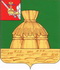 АДМИНИСТРАЦИЯ НИКОЛЬСКОГО МУНИЦИПАЛЬНОГО РАЙОНАПОСТАНОВЛЕНИЕ22.02.2018 года		                                                                            № 171г. НикольскОб утверждении Программы профилактикинарушений обязательных требованийв рамках осуществления муниципальногожилищного контроля на территорииНикольского муниципального района на 2018 годВ соответствии со ст. 20 Жилищного кодекса Российской Федерации, ч. 1 ст. 8.2. Федерального закона от 26.12.2008 года № 294-ФЗ «О защите прав юридических лиц и индивидуальных предпринимателей при осуществлении государственного контроля (надзора) и муниципального контроля», руководствуясь статьей 33 Устава Никольского муниципального района, администрация Никольского муниципального района ПОСТАНОВЛЯЕТ:1. Утвердить Программу профилактики нарушений обязательных требований в рамках осуществления муниципального жилищного контроля на территории Никольского муниципального района на 2018 год (Приложение 1).2. Контроль за исполнением постановления возложить на  заведующего отделом по муниципальному хозяйству, строительству и градостроительной деятельности и природопользованию.3. Настоящее постановление вступает в силу после официального опубликования в районной газете «Авангард», подлежит размещению на официальном сайте администрации Никольского муниципального района, распространяется на правоотношения, возникшие с 01.01.2018 года.Руководитель администрации Никольского муниципального района 					 А.Н. БаданинаПриложение 1к постановлению администрации Никольскогомуниципального районаот  22.02.2018 года № 171ПРОГРАММАпрофилактики нарушений обязательных требований в рамках осуществления муниципального жилищного контроля на территории Никольского муниципального района на 2018 год№ п/пНаименование мероприятияСрок реализации мероприятияОтветственный исполнитель1.Размещение на официальном сайте администрации Никольского муниципального района в сети «Интернет» перечней нормативных актов или их отдельных частей, содержащих обязательные требования, оценка соблюдения которых является предметом муниципального жилищного контроля, а также текстов соответствующих нормативных правовых актов.1 квартал 2018 года (далее по мере необходимости)Отдел по муниципальному хозяйству, строительству, градостроительной деятельности и природопользованию2Осуществление информирования юридических лиц, индивидуальных предпринимателей по вопросам соблюдения отдельных требований, в том числе посредством разработки и опубликования руководств по соблюдению обязательных требований, разъяснительной работы в средствах массовой информации и иными способами. В случае изменения обязательных требований – подготовка и распространение (официальный сайт администрации Никольского муниципального района, районная газета «Авангард») комментариев о содержании новых нормативных актов, устанавливающих обязательные требования, внесенных изменениях в действующие акты, сроках и порядке вступления их в действие, а также рекомендаций о проведении необходимых организационных, технических мероприятий, направленных на внедрение и обеспечение соблюдения обязательных требований.В течение года (по мере необходимости)Отдел по муниципальному хозяйству, строительству, градостроительной деятельности и природопользованию3.Обеспечение регулярного (не реже одного раза в год) обобщения практики осуществления в соответствующей сфере деятельности муниципального контроля и размещение на официальном сайте администрации Никольского муниципального района в сети «Интернет» соответствующих обобщений, в том числе с указанием наиболее часто встречающихся случаев нарушений обязательных требований с рекомендациями в отношении мер, которые должны приниматься юридическими лицами, индивидуальными предпринимателями в целях недопущения таких нарушенийIV квартал 2018 годаОтдел по муниципальному хозяйству, строительству, градостроительной деятельности и природопользованию4.Выдача предостережений о недопустимости нарушения обязательных требований в соответствии с частями 5-7 статьи 8.2. Федерального закона от 26 декабря 2008 года № 294-ФЗ «О защите прав юридических лиц и индивидуальных предпринимателей при осуществлении государственного контроля (надзора) и муниципального контроля» (если иной порядок не установлен федеральным законом)В течение года (по мере необходимости)Отдел по муниципальному хозяйству, строительству, градостроительной деятельности и природопользованию